S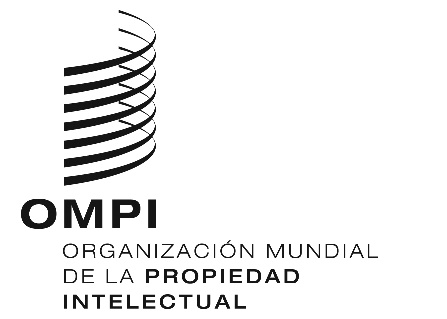 A/59/INF/2ORIGINAL: INGLÉSFecha: 9 DE OCTUBRE DE 2019Asambleas de los Estados miembros de la OMPIQuincuagésima novena serie de reuniones
Ginebra, 30 de septiembre a 9 de octubre de 2019MESAS DIRECTIVASAsamblea General de la OMPICONFERENCia de la OMPIComité de COORDINAción de la OMPIAsamblea de la Unión de ParísComité Ejecutivo de la Unión de ParísAsamblea de la Unión de BernaComité Ejecutivo de la Unión de Berna Asamblea de la Unión de MADRIDAsamblea de la Unión de La HayaAsamblea de la Unión de NizaAsamblea de la Unión de LisboaAsamblea de la Unión de LocarnoAsamblea de la Unión de la CIP [Clasificación INTERNACIONAL de PATENTES]Asamblea de la Unión del PCT [Tratado de Cooperación en materia de Patentes]Asamblea de la Unión de BUDAPESTAsamblea de la Unión de VienaAsamblea del tratado de la ompi sobre derecho de autorAsamblea del Tratado de la OMPI sobre interpretaciones o ejecuciones y fonogramasAsamblea del Tratado sobre el Derecho de PatentesAsamblea del Tratado de Singapur sobre el Derecho de MarcasAsamblea del Tratado de Marrakech para facilitar el acceso a las obras publicadas a las personas ciegas, con discapacidad visual o con otras dificultades para acceder al texto impreso[Fin del documento]Presidente:Omar ZNIBER (Sr.)(Marruecos)Vicepresidentes1::Esmaeil BAGHAEI HAMANEH (Sr.)(Irán (Rep. Islámica del)):Victor DOLIDZE (Sr.) período 2019-2020)(Georgia):Ruddy José FLORES MONTERREY (Sr.) (período 2020-2021)(Bolivia (Estado Plurinacional de)Presidenta::Vivienne KATJIUONGUA (Sra.)(Namibia)Vicepresidentes::Socorro FLORES LIERA (Sra.)(México):Abdelsalam AL ALI (Sr.)(Emiratos Árabes Unidos)Presidente::François RIVASSEAU (Sr.)(Francia)Vicepresidentes::Andreano ERWIN (Sr.)(Indonesia):LI Song (Sr.)(China)Presidente::Abdulaziz Mohammed ALSWAILEM (Sr.) (Arabia Saudita)Vicepresidentes::Saleh AL-MANA (Sr.) (Qatar):Loreto BRESKY (Sra.) (período 2019-2020)(Chile):GAN Shaoning (Sr.) (período 2020-2021))(China)Presidente::Todd REVES (Sr.)(Estados Unidos de América)Vicepresidentes::Gilbert AGABA (Sr.)(Uganda):Abdelsalam AL ALI (Sr.)(Emiratos Árabes Unidos)Presidente::Kamran IMANOV (Sr.)(Azerbaiyán)Vicepresidentes::YU Cike (Sr.)(China):Ahmed AL-SULAITI (Sr.)(Qatar)Presidenta::Ainna Vilengi KAUNDU (Sra.)(Namibia)Vicepresidentas::Socorro FLORES LIERA (Sra.)(México):WU Ye-Min (Sra.)(Singapur)Presidente::Denis BOHOUSSOU (Sr.)(Organización Africana de la Propiedad Intelectual (OAPI))Vice Presidentes::Isaack HASSAN (Sr.)(Kenya):Philippe CADRE (Sr.)(Francia)Presidente::Mohammed AL BALUSHI (Sr.)(Omán)Vicepresidentes::Jan WALTER (Sr.)(Reino Unido):----------------------------- (Sr./Sra.)(-----------------)Presidente::Beverly PERRY (Sra.)(Reino Unido)Vicepresidentes::CUI Shoudong (Sr.)(China):----------------------------- (Sr./Sra.)(-----------------)Presidente::Reza DEHGHANI (Sr.)(Irán (Rep. Islámica del))Vicepresidentes::Philippe CADRE (Sr.)(Francia):Ray MELONI GARCÍA (Sr.)(Perú)Presidente::----------------------------- (Sr./Sra.)(-----------------)Vicepresidentes::QIAN Hongying (Sr.)(China):----------------------------- (Sr./Sra.)(-----------------)Presidente::----------------------------- (Sr./Sra.)(-----------------)Vicepresidentes::QIAN Mengshan (Sr.)(China):----------------------------- (Sr./Sra.)(-----------------)Presidente::Sandris LAGANOVSKIS (Sr.)(Letonia)Vicepresidentes::Abdulaziz Mohammed ALSWAILEM (Sr.)(Arabia Saudita):Grace ISSAHAQUE (Sra.) (período 2019-2020))(Ghana):SHEN Changyu (Sr.) (período 2020-2021)(China)Presidenta::Amna AL-KUWARI (Sra.)(Qatar)Vicepresidentes::----------------------------- (Sr./Sra.)(-----------------):----------------------------- (Sr./Sra.)(-----------------)Presidente::----------------------------- (Sr./Sra.)(-----------------)Vicepresidentes::----------------------------- (Sr./Sra.)(-----------------):----------------------------- (Sr./Sra.)(-----------------)Presidenta::Anna VUOPALA (Sra.)(Finlandia)Vicepresidentes::ZHAO Xiuling (Sra.)(China):Kassem FAKHROO (Sr.)(Qatar)Presidente::----------------------------- (Sr./Sra.)(-----------------)Vicepresidentes::----------------------------- (Sr./Sra.)(-----------------):----------------------------- (Sr./Sra.)(-----------------)Presidenta::Ljiljana KUTEROVAC (Sra.)(Croacia)Vicepresidentes::Shayea Ali ALSHAYEA (Sr.)(Arabia Saudita):----------------------------- (Sr./Sra.)(-----------------)Presidente::Ray MELONI GARCÍA (Sr.)(Perú)Vicepresidentes::----------------------------- (Sr./Sra.)(-----------------):----------------------------- (Sr./Sra.)(-----------------)Presidente::Santiago CEVALLOS (Sr.)(Ecuador)Vicepresidentes::Khalid DAHBI (Sr.)(Marruecos)(India):----------------------------- (Sr./Sra.)(-----------------)(Canada)